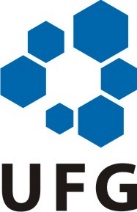 UNIVERSIDADE FEDERAL DE GOIÁSESCOLA DE AGRONOMIA PROGRAMA DE PÓS-GRADUAÇÃO EM AGRONOMIAFICHA DE CADASTRO/ATUALIZAÇÃO DE DISCIPLINAS – ÁREA SA/PPGADisciplina: MANEJO DE SOLOS EM SISTEMA DE PLANTIO DIRETOCoordenador da disciplina: Wilson Mozena LeandroProfessora: Wilson Mozena LeandroSemestre/regime de oferta:  (X) I/Anual  ( ) II/Anual  (   ) I, II     (  ) I/Bianual    (     ) II/Bianual  Carga Horária: 64 h	                       Número de Créditos: 4Sexta feira das 8h as 12h a partir de 31 de agosto de 2020Objetivos da disciplina:- Construir, de modo participativo via remota, a concepção sobre os conceitos básicos relativos aos manejo  do solo e da água em sistemas conservacionistas- Inteirar os alunos do curso de pós-graduação em agronomia da fragilidade do bioma Cerrado   frente aos sistemas de cultivo convencionais e as alterações no manejo de solo na utilização do sistema de plantio direto como alternativa de manejo sustentável do solo e água.Ementa:Recursos naturais renováveis: solo e água. Manejo do solo e água. Sistemas de plantio. O Plantio Direto no cerrado. Rotação de culturas. Sistemas Integrados. planejamento conservacionistas. Metodologia de interpretação de pesquisa em conservação do solo.Metodologia de Ensino:Aulas expositivas remotas via plataformas disponibilizadas pelo UFG. Conteúdo teórico (manuscritos, links de vídeos e outras informações), envio de atividades e controle de acesso e de atividades via Sigaa e outras (Moodle Ipê, webconference, google meet etc).  Critérios de Avaliação:Elaboração de artigo científico pelos discentes e apresentação de manuscritos de outros autores ao longo da disciplinaCONTEÚDO PROGRAMÁTICOCONTEÚDO PROGRAMÁTICOConteúdoHoras1. Introdução, conceitos e definições4Sistema de Plantio Direto (SPD) numa abordagem holística. Rotação de Culturas, Safrinha, Manejo de coberturas42. Atributos do solo 112 Matéria Organica, Química e Fertilidade do solo  em SPD. 123. Atributos do solo 212 Física, compactação e biologia do solo em SPD.124. Práticas e Planejamento conservacionistas16Práticas conservacionistas em sistema de plantio direto165. Sistemas Integrados8Integração agricultura x Pecuária X Floresta  em atributos do solo 86. Manejo Agroecologico em sistema de plantio direto4Praticas agroecológicas em sistema conservacionistas, agroecológica e orgânica47.  Interação de agrotóxicos com o solo 4Manejo de plantas espontâneas, Manejo Integrado de Pragas e Manejo Integrado de Doenças48. Qualidade do solo4Indicadores de qualidade do solo em sistema conservacionistas49. Atividade avaliativa final via Plataformas digitais da UFG4BIBLIOGRAFIALivrosBertoni, J. & Lombardi Neto, F. Conservação do solo. São Paulo: Cone, 1990. 413p.Dias, L.E. & Mello, J.L.V. de. (Editores). Recuperação de áreas degradadas. Viçosa, MG: UFV, Departamento de Solos, 1988. 251p.:il.LAL, R. (1988). Soil erosion by wind and water: Problems and prospects. In: LAL, R. Soil erosion and research methods.  Wageningen, HL, SWCS.LEMOS, R. C. & SANTOS, R.D. Manual de descrição e coleta de solo no campo.  Sociedade          Brasileira  de  Ciência  do  solo.  2a.   Edição: Campinas, 1984.Merten, G. H. Manejo de solos de baixa aptidão agrícola no centro-sul do Paraná. Londrina, PR: IAPAR,1994. 112p. :il. (Circular 84).Pires, F. R. e Souza, C. M. Práticas mecânicas de conservação de solo e água. Viçosa, MG: Ed. UFV, 2003, 176p.:il.Pruski, F. F., Brandão, V. S. e Silva. D. D. Escoamento superficial. Viçosa, MG: Universidade Federal de Viçosa, 2004, 87p.:il.Pruski, F. F. Silva, D. D., Teixeira, A. F., Cecílio, R. A., Silva, J. M. e Griebeler, N. P. Hidros: Dimensionamento de sistemas agrícolas. Viçosa, MG: Ed. UFV, 2006, 259p.il. Pruski, F. F. Conservação de solo e água: práticas mecânicas para o controle da erosão hídrica. Viçosa, MG: Ed. UFV, 2006. 240p. il.PeriódicosAdvances in AgronomyAgronomy JournalAnais da Academia Brasileira de CiênciasAustralian Journal of Soil ResearchGeodermaPesquisa Agropecuária Brasileira (PAB)Pesquisa Agropecuária Tropical (PAT)Revista Brasileira de Ciência do Solo (RBCS)Scientia AgrícolaSoil & Tillage ResearchSoil ScienceSoil Science Society of  Journal Sites www.apdc.org.brwww.febrapdp.org.brwww.sbcs.org.br